EASY Community Service Hours Opportunity!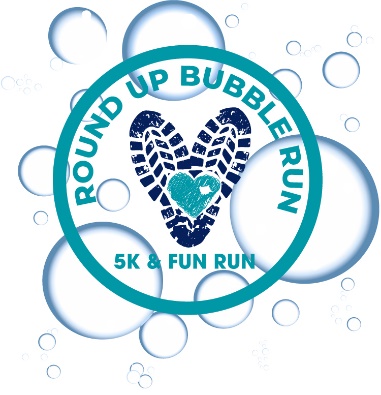 We need volunteers to stand along the race route to CHEER and GIVE DIRECTIONS to the walkers/runners.When?  	Saturday, October 5Time?  	8:00am-11:00am (donuts included!)Where?  	Stony Point Fashion ParkWho?  	Must be at least 14 years old (or with an adult)Email Volunteers@fullcirclegc.org if you are interested.					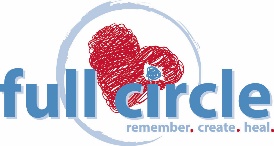 